Современные методы и технологии воспитанияСОДЕРЖАНИЕВведение	3 стр.Понятие «технология». Технология воспитания.	3 стр.Формы воспитывающей деятельности.	4 стр.Методы воспитывающей деятельности	7 стр.Средства воспитания. Методы воспитания.	8 стр.Методика работы с детским коллективом.	9 стр.Педагогические системы.	10 стр.Педагогические технологии.	12 стр.Технология проектирования воспитательного процесса	27 стр.Воспитательная работа внутри детских объединений	35 стр.ВведениеОдним из возможных путей совершенствования воспитательной работы является освоение педагогами продуктивных педагогических идей. Чтобы повысить качество деятельности всех субъектов воспитания, участникам воспитательного процесса нужны глубокие знания о технологиях воспитательной работы. Использование педагогических технологий позволяет наполнить воспитательный процесс конкретным содержанием, а ценностно – ориентированные педагогические идеи обогащают профессиональное сознание педагогов. Наряду с понятием воспитательная технология используется и понятие «методика воспитания».Пособие адресовано педагогам-организаторам и педагогам дополнительного образования.В   пособии    раскрывается    сущность    понятий    «технология»,«воспитательная технология»; рассмотрены структурные компоненты воспитательных технологий; критерии технологичности; классификации воспитательных технологий.Понятие «технология»    от греческого techne –искусство, мастерство, умения и «логия» - наука. В толковом словаре технология- это совокупность приемов, применяемых в каком- либо деле, мастерстве, искусстве.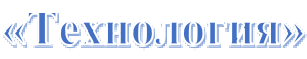 В основе педагогической технологии лежит идея полной управляемости учебно-воспитательным процессом, его проектирование и возможность анализа путём поэтапного воспроизведения.Технология воспитания: сущность и своеобразиеВоспитательная технология - совокупность форм, методов, приемов и средств воспроизведения теоретически обоснованного процесса воспитания, позволяющего достигать поставленные воспитательные цели.Воспитательные	технологии	включают	следующие системообразующие компоненты:диагностирование;целеполагание;проектирование;конструирование;организационно – деятельностный компонент;контрольно – управленческий компонент;содержательный компонент.Содержанием воспитательных технологий являются:научно обоснованные социализированные требования;передача социального опыта;постановка цели и анализ сложившейся ситуации;социализированная оценка ученика;организация творческого дела;создание ситуации успеха.  - коренной вопрос технологии в области воспитания. В любой педагогической системе «воспитательная технология» - понятие, взаимодействующее с образовательными задачами. Но если образовательная задача выражает цели обучения и воспитания, то воспитательная технология – воспитательные пути и средства их достижения. При этом в структуре образовательной задачи определенные личностные качества учащихся, подлежащие формированию и развитию, выступают как цели воспитания в конкретных условиях, что в целом определяет специфику содержания образования.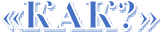 Структура современной воспитательной технологии:Педагогические цели.Концептуальная основа.Деятельность.Система	отношений	между	всеми	участниками	воспитательного процесса.Управление.Комплекс	методических	воспитательных	средств,	адекватных поставленным целям.Формы воспитывающей деятельности - это варианты организации конкретного воспитательного процесса, в котором объединены и сочетаются цель, задачи, принципы, закономерности, методы и приемы воспитания.Задача педагога заключается в том, чтобы правильно управлять этим процессом, строить его на основе уважения личности, признания его индивидуальности, прав и свобод. Педагог должен опираться на потенциальные личностные возможности, способствуя их развитию, и на внутреннюю активность детей.Выбор форм воспитательной работы определяется на основе научных принципов в зависимости от следующих факторов:Цель воспитания.Содержание и направленности воспитательных задач.Возраст учащихся.Уровень их воспитанности и личного социального опыта.Особенности детского коллектива и его традиций.Особенности и традиции региона.Технические и материальные возможности организации.Уровень профессионализма педагога.Форм воспитательной работы существует огромное множество. Составить их исчерпывающий перечень невозможно, он всегда будет неполным. Поэтому возникает вопрос, как ориентироваться во всем этом многообразии. Есть лишь один эффективный путь - это классификация. Из всего многообразия форм можно выделить несколько типов, которые различаются между собой по определенным признакам. Эти типы объединяют в себе различные виды форм, каждый из которых имеет бесконечное множество различных вариаций конкретных форм.Выделяют три основных типа: мероприятия, дела, игры. Они различаются по следующим признакам:по целевой направленности;по позиции участников воспитательного процесса;по объективным воспитательным возможностям.Мероприятия - это события, занятия, ситуации в коллективе, организуемые педагогами или кем-либо для учащихся с целью непосредственного воспитательного воздействия на них. Характерные признаки: созерцательно-исполнительская позиция детей и организаторская роль взрослых или старших учащихся.Виды форм: беседы, лекции, диспуты, дискуссии, экскурсии, культпоходы, посиделки, чаепития, конкурсы, развлекательные программы, соревнования, деловая, ролевая игра, тренинг и т.п.Как определенный тип формы работы мероприятие можно выбирать:когда нужно решить просветительские задачи;когда	необходимо	обратиться	к	содержанию	воспитательной работы, требующей высокой компетентности;когда организаторские функции слишком сложны для детей;когда стоит задача непосредственного обучения детей чему-либо;когда необходимы меры по укреплению здоровья детей, их физического развития, по выполнению режима дня, поддержанию дисциплины и порядка.Дела - это общая работа, важные события, осуществляемые и организуемые членами коллектива на пользу и радость кому-либо, в том числе и самим себе. Характерные признаки: деятельно-созидательная позиция детей; их участие в организаторской деятельности; общественно значимая направленность содержания; самодеятельный характер и опосредованное педагогическое руководство.Виды форм: трудовые десанты и операции, рейды, ярмарки, фестивали, самодеятельные концерты и спектакли, агитбригады, вечера, а также другие формы коллективных творческих дел.По характеру реализации форм-дел различают три их подтипа:-дела, в которых организаторскую функцию выполняет какой-либо орган или даже кто-то персонально;-творческие дела, отличающиеся, прежде всего организаторским творчеством какой-либо части коллектива, которая задумывает, планирует и организует их подготовку и проведение;-коллективные творческие дела (КТД), в организации которых и творческом поиске лучших решений и способов деятельности принимают участие все члены коллектива.Среди всех форм воспитательной работы КТД обладают объективными наибольшими воспитательными возможностями, так как они:-предоставляют возможность каждому ребенку внести свой личный вклад в общую работу, проявить свои личностные качества;-обеспечивают активную реализацию и обогащение личного и коллективного опыта;-способствуют укреплению коллектива, его структуры, содействуют разнообразию и мобильности внутриколлективных связей и отношений;-эмоционально привлекательны для ребят, позволяют опираться на значимые для них содержание и способы организации деятельности в самых разных ситуациях воспитательного процесса.Игры - это воображаемая или реальная деятельность, целенаправленно организуемая в коллективе учащихся с целью отдыха, развлечения, обучения. Характерные признаки: не несут в себе выраженной общественно полезной направленности, но полезны для развития и воспитания их участников; имеет место опосредованное педагогическое воздействие, скрытое игровыми целями.Виды форм: деловые игры, сюжетно-ролевые, игры на местности, спортивные игры, познавательные и др.Для перечисленных типов форм можно привести следующие отличия: мероприятия проводятся кем-то для кого-то с целью воздействия. Дела делаются для кого-то или для чего-то, в них имеет место продуктивная деятельность. Игры же самоценны, как способ интересно и увлекательно провести время в совместном отдыхе или обучении.В практике воспитательной работы имеет место такое явление, как«перерождение форм» из одного типа в другой при их реализации. Переход форм из одного вида в другой «по лесенке»: Мероприятия > ИгрыДела наиболее благоприятен с точки зрения возрастания воспитательных возможностей форм. Переход в обратном направлении неблагоприятен и нежелателен. Имея достаточный запас тех или иных видов форм работы, можно каждый раз находить новые их вариации. Надо лишь определить, по каким параметрам можно варьировать. Назовем некоторые из них.По времени подготовки и проведения:экспромт;относительно длительная предварительная подготовка. По способу организации:организуемые одним человеком;организуемые группой участников;организуемые коллективно.По характеру включения в деятельность:обязательное участие;добровольное участие.По взаимодействию коллектива с другими коллективами и людьми:«открытые» (для других, совместно с другими);«закрытые» (для своего коллектива). По методам воспитания:словесные (конференции);практические (походы);наглядные (выставки).По направлению воспитательной работы или видам деятельности:организация познавательно-развивающей деятельности;нравственное воспитание;эстетическое воспитание;физическое воспитание.Таким образом, различные вариации форм воспитательной работы позволяют полнее использовать их потенциал и целенаправленно выбирать соответствующие варианты форм, учитывая их достоинства и недостатки.Методы воспитывающей деятельности - способы взаимодействия педагога и учащихся, ориентированные на развитие социально значимых потребностей и мотивации ребенка, его сознания и приемов поведения (каким образом происходит достижение воспитательной цели, как доносим содержание воспитания до детей).Традиционная классификация методов Ю.К. Бабанского, который выделяет три группы методов по их месту в процессе воспитания:методы формирования сознания (методы убеждения) – объяснение, рассказ, беседа, диспут, пример;методы организации деятельности и формирования опыта поведения – приучение, педагогическое требование, упражнение, общественное мнение, воспитывающие ситуации;методы стимулирования поведения и деятельности – поощрение (выражение положительной оценки, признание качеств и поступков) и наказание (обсуждений действий и поступков, противоречащих нормам поведения).Н.Е. Щуркова предлагает следующие группы методов:методы, с помощью которых оказывается влияние на сознание воспитанников, формируются их взгляды и представления, осуществляется оперативный обмен информацией – методы убеждения;методы, с помощью которых оказывается влияние на поведение учащихся, организуется их деятельность, стимулируются ее позитивные мотивы – методы упражнения;методы, с помощью которых оказывается помощь в самоанализе и самооценке учащегося – методы самооценки.Средства воспитания – это необходимый инструментарий воспитательной деятельности, источник формирования личности. К ним относятся:различные виды деятельности (трудовая, игровая и др.);вещи и предметы;произведения и явления духовной и материальной культуры;природа;конкретные мероприятия и формы работы.Принципы воспитания – это общие требования к воспитательному процессу, выраженные через нормы, правила, организацию и проведение воспитательной работы.В современной педагогической науке и практике сложились следующие принципы воспитания:Принцип связи воспитания с жизнью, социокультурной средой. В соответствии с этим принципом воспитание должно строиться в соответствии с требованиями общества, перспективами его развития, отвечать его потребностям.Принцип комплексности, целостности, единства всех компонентов воспитательного процесса. В соответствии с этим принципом в воспитательном процессе должны быть согласованы между собой цели и задачи, содержание и средства.Принцип педагогического руководства и самостоятельной деятельности (активности) учащихся. В соответствии с этим принципом педагог при организации воспитательного процесса должен предлагать те виды деятельности, которые будут стимулировать активность детей, их творческую свободу, но сохранять при этом руководящие позиции.Принцип гуманизма, уважения к личности ребенка в сочетании с требовательностью к нему. В соответствии с этим принципом воспитательный процесс строится на доверии, взаимном уважении, авторитете педагога, сотрудничестве, любви, доброжелательности.Принцип опоры на положительное в личности ребенка. В соответствии с этим принципом воспитания при организации воспитательного процесса педагог должен верить в стремление учащегося быть лучше, и сама воспитательная работа должна поддерживать и развивать это стремление.Принцип воспитания в коллективе и через коллектив. В соответствии с этим принципом воспитание в группе, в процессе общения должно быть основано на позитивных межличностных отношениях.Принцип учета возвратных и индивидуальных особенностей детей. Для реализации этого принципа педагогу необходимо знать типичные возрастные особенности учащихся, а также индивидуальные различия детей в конкретной учебной группе.Принцип единства действий и требований к ребенку в семье, образовательном учреждении, социуме. В соответствии с этим принципом педагогу необходимо установить тесный контакт с семьей и договориться о согласованных действиях. Что же касается социума, то здесь педагогу можно порекомендовать, с одной стороны, максимально использовать возможности того региона, где расположено образовательное учреждение, с другой стороны, в ходе воспитательного процесса обсуждать вместе с детьми реальные события, происходящие в их жизни (в ДЮЦе, на улице).Воспитание в условиях системы дополнительного образования позволяет включить каждого ребенка в практическую творческую деятельность, соответствующую его склонностям. Содержание такой деятельности наполнено не только знаниями и умениями по профилю, но и полезным социальным опытом для жизни в настоящее время и в будущем.Педагогический прием в воспитании- интонация, поощрение, эмоциональная отзывчивость, тактильные прикосновения, убеждение, перевод бытовой ситуации в воспитательную и т.д.Методика воспитания – теоретически обоснованная, внутренне непротиворечивая система последовательных действий педагога, направленная на решение конкретных педагогических задач и определяющая порядок и алгоритм применения методов, наиболее адекватных данным задачам.Методика работы с детским коллективомДля формирования полноценного детского коллектива, способного самостоятельно развиваться и влиять на формирование отдельной личности, в системе дополнительного образования детей имеются все необходимые объективные условия:вся деятельность проходит в сфере свободного времени ребенка;выбор вида деятельности, педагога и коллектива сверстников осуществляется им добровольно;все участники детских объединений занимаются одной интересной для всех деятельностью;содержания и формы работы детского объединения могут, при необходимости, варьироваться.Для формирования и развития детского коллектива необходимо:создание доброжелательной и комфортной атмосферы, в которой каждый ребенок мог бы ощутить себя необходимым и значительным;создание «ситуации успеха» для каждого члена детского коллектива, чтобы научить маленького человека самоутверждаться в среде сверстников социально адекватным способом;использование различных форм массовой воспитательной работы, в которой каждый учащийся мог бы приобрести социальный опыт, пробуя себя в разных социальных ролях;создание в детском коллективе органов детского самоуправления, способных реально влиять на содержание его деятельности.Педагогические системыОбщепедагогические технологии воспитательного процесса (педагогические системы)1.      Гуманно-личностная   технология   Ш.А.   Амонашвили   имеетособые целевые ориентации: способствовать становлению, развитию и воспитанию в ребенке благородного человека путем раскрытия его личностных качеств (души и сердца, познавательных сил).Целевые ориентации:способствование становлению, развитию и воспитанию в ребенке;воспитание благородного человека путем раскрытия его личностных качеств;развитие и становление познавательных сил ребенка;идеал воспитания – самовоспитание. Основные установки:Отношение добра, отзывчивости, сопереживания, дружбы, взаимопомощи, уважения к личности – основа совместной работы педагога и детей.Вера в возможности каждого учащегося, поощрение детей.Радоваться вместе с детьми, проявлять интерес к их жизни, учитывать их мнение.Учить этике общения, искусству спора, добиваться от детей обдуманных решений.Создавать ситуации морального выбора, использовать на практике приобретённые морально-этические знания и нравственные убеждения.Законы педагога: любить ребенка, понимать ребенка, восполняться оптимизмом к ребенку.Принципы: очеловечивания среды вокруг ребенка, уважение личности ребенка, терпение в процессе становления ребенка.Заповеди: верить в безграничность ребенка, в свои педагогические способности, в силу гуманного подхода к ребенку.Опоры в ребенке: стремление к развитию, к взрослению, к свободе. 10.Личностные качества педагога: доброта, откровенность и искренность,преданностьСистема	гуманного	коллективного	воспитания В.А.Сухомлинского.Идеи и принципы:в воспитании нет главного и второстепенного;воспитание – это прежде всего человековедение;эстетическое, эмоциональное начало в воспитании: внимание к природе красота родного языка, эмоциональная сфера духовной жизни и общения детей, чувство удивления;принцип единства: обучения и воспитания, научности и доступности, наглядности и абстрактности, строгости и доброты, различных методов;культ Родины, культ труда, культ матери, культ книги, культ природы;приоритетные ценности: совесть, добро, справедливость.Модель трудового воспитания А.А.Католикова по системе коммуны А.С.Макаренко: дети приучаются к созидательному труду.Целевые ориентацииФормирование качеств социально-деятельностного подхода личности.Воспитание потребности в труде, осознанного, творческого отношения к нему.Развитие значимых для технологической деятельности психофизиологических функций организма, профессионально важных качеств личности, общих (интеллектуальных, физических, творческих и др.) способностей.Формирование гибких умений, позволяющих учащимся быстро осваивать новые виды труда, самостоятельности, инициативности, предприимчивости.Профессиональная ориентация. Концептуальная основаТруд является основой формирования личности.Интерес и внимание к каждому ребенку (у ребенка должен быть личный интерес, поиск, «аппетит к жизни»).Любовь к детям (от культа личности к культу личностей).Милосердие к детям (все наши, и мы все за них в ответе).Чередование умственного и физического труда.Технологическое образование как неотъемлемая часть общего.Сочетание	индивидуально-личностного	подхода	и	коллективного воздействия.Разновозрастная организация учебного и трудового процессов.Детское самоуправление и самоконтроль.Возрождение духовных начал.Педагогика сотрудничества может быть рассмотрена как образовательная, так и воспитательная технология. Педагогику сотрудничества надо рассматривать как особого типа «проникающую» технологию, так как её идеи вошли почти во все современные педагогические технологии. Целевыми ориентациями данной технологии являются:Переход от педагогики требований к педагогике отношенийГуманно – личностный подход к ребёнкуЕдинство обучения и воспитанияКонцептуальные положения педагогики сотрудничества отражают важнейшие тенденции, по которым развивается воспитание в современной образовательной организации:превращение организации Знания в школу Воспитания;постановка личности учащегося в центр всей воспитательной системы;гуманистическая	ориентация	воспитания,	формирование общечеловеческих ценностей;развитие	творческих	способностей	ребёнка,	его индивидуальности;возрождение национальных культурных традиций;сочетание индивидуального и коллективного воспитания;постановка трудной цели.Педагогические технологииПроектные технологии. Исследовательские методы в обучении и воспитанииВ основе метода проектов лежит развитие познавательных навыков, умений самостоятельно конструировать свои знания, умений ориентироваться в информационном пространстве, развитие критического и творческого мышления. Сама суть понятия "проект" заключается в его прагматической направленности на результат, который можно получить при решении той или иной практически или теоретически значимой проблемы. Этот результат можно увидеть, осмыслить, применить в реальной практической деятельности.Метод проектов всегда ориентирован на самостоятельную деятельность - индивидуальную, парную, групповую, которая выполняется в течение определенного отрезка времени. Этот метод органично сочетается с групповыми методами. Метод проектов всегда предполагает решение какой-то проблемы, задачи. Результаты выполненных проектов должны быть, «осязаемыми», т.е., если этотеоретическая проблема, то должно быть представлено конкретное ее решение, если практическая задача - итогом должен стать продукт, готовый к использованию.Если говорить о методе проектов как о педагогической технологии, то эта технология предполагает совокупность исследовательских, поисковых, проблемных методов, творческих.Таким образом, метод проектов является и личностно- ориентированным и деятельностным, и в конечном итоге ведет к естественному формированию компетентностей, например, информационно-коммуникационных, коммуникативных, учебно- познавательных.В переводе с латинского ПРОЕКТ – буквально “брошенный вперед”, а в словарях – это “план”, замысел, текст или чертеж чего-либо, предваряющий его создание”.В чем отличие проекта от планирования любого мероприятия? Некоторая непредсказуемость результата (никто не знает, что у нас получится), ставит человека в позицию исследователя, творца, активизирует его способности, а если это еще и коллективный проект, то стимулирует развитие коллективных отношений.Проект – это совместная учебно-познавательная творческая или игровая деятельность, имеющая общую цель и согласованные способы деятельности, и направленная на достижение общего результата.Цель внедрения проектного метода в воспитательный процесс - воспитание личности, имеющей активную жизненную позицию, готовую к нравственному поведению и творческой деятельности посредством методов социального проектирования.Задачи:способствовать формированию основ культуры общения и построения межличностных отношений;создать	необходимые	условия	для	проявления	творческой индивидуальности каждого ученика;формировать нравственное самосознание, ответственность как черту личности.предоставление возможности для самореализации и развития организаторских качеств подростков посредством участия в проектировании и проведении социально-значимых дел.Результаты внедрения проектной деятельности в воспитательный процесс:Умение работать с информацией.Опыт целеполагания.Ребёнок приобрёл опыт планирования.Расширение кругозора.Развитие мышления.Развитие эмоциональной сферы.Опыт публичного выступления.Этапы планирования проекта в дополнительном образованииВыбор цели и определение сущности проекта. «Что мы будет делать?». На данном этапе происходит мозговой штурм в группе и накопление «банка идей». Затем из банка идей выбирается одна или несколько которые будут реализованы.Формулировка задач проекта. «Для чего мы это делаем?». На данном этапе учащиеся самостоятельно определяют, чего они хотят добиться в процессе выполнения и по результатам проекта. Важно вовлечь всех детей в обсуждение, так как изначальная инвестиция идеями повлечет за собой дальнейший интерес к их осуществлению без потери энтузиазма на полпути. Чем больше вложится каждый участник, тем больше будет его мотивация довести проект до конца.Определение конечного потребителя «Для кого мы это делаем?» Учащиеся определяют значимую аудиторию, на которую будет ориентирован проект. Это могут быть родители, другие учащиеся.Определение вознаграждения. «Что мы хотим получить?» Дети обсуждают, по каким критериям они будут оценивать выполнен ли проект согласно задумке. Какими результатами они будут удовлетворены, и что им доставит удовольствие от проделанной работы.Планирование этапов выполнения проекта. «С чего начать и что делать потом?» На данном этапе дети решают, что предстоит сделать, чтобы реализовать задумку. Составляют план работы и распределяют обязанности.Определение ресурсов. «Что нам нужно?» На этом этапе дети учатся управлению ресурсами. В процессе группового обсуждения они определяют имеющиеся и недостающие ресурсы, и объем работ по восполнению их недостатка.Определение сроков. Главный вопрос - «Когда сдавать?» Учащиеся осмысливают время, оценивают свои силы и возможности, анализируют факторы риска, и разрабатывают превентивные меры.Примеры проектов:- выпуск газеты ДЮЦ;- проект «Моя родословная»;- проект «Книга памяти нашей семьи».Данная технология позволяет создать условия, в которых каждый учащийся может проявить свои таланты, реализовать творческий потенциал. Проектное обучение создает положительную мотивацию для самообразования. Это, пожалуй, его самая сильная сторона. Поиск нужных материалов требует систематической работы со справочной литературой. Учащиеся видят реальное применение своих знаний. У них появляется чувство ответственности перед товарищами за часть своейработы. Они видят, что жизненные проблемы не имеют только однозначного решения, вариантов несколько, а это большие возможности проявления творческих способностей ребят. Готовясь к защите своего проекта, ребята выстраивают свое выступление так, чтобы оно было аргументированным, четким и логичным, что развивает, помимо логики и мышления, культуру речи. Интересно, что в проекты вовлекаются и родители, что тоже немаловажно. Роль проектно-исследовательской деятельности в воспитательной работе является неотъемлемой частью воспитательного процесса. Программа воспитательной работы должна быть направлена не только на выработку самостоятельных исследовательских умений, но и способствовать развитию творческих способностей и логического мышления, объединять знания, полученные в ходе учебного процесса на разных предметах, и приобщать к конкретным жизненно важным проблемам.Метод кейс-стади в образовании берёт своё начало в двадцатых годах прошлого века. Он может быть назван методом анализа конкретных ситуаций. Суть метода довольно проста: для организации обучения используются описания конкретных ситуаций (от английского «case» - случай). Учащимся предлагают осмыслить реальную жизненную ситуацию, описание которой одновременно отражает не только какую- либо практическую проблему, но и актуализирует определенный комплекс знаний, который необходимо усвоить при разрешении данной проблемы. При этом сама проблема не имеет однозначных решений.Можно выделить практические кейсы, которые отражают абсолютно реальные жизненные ситуации; обучающие кейсы, основной задачей которых выступает обучение; научно-исследовательские кейсы, ориентированные на осуществление исследовательской деятельности.Основная задача практического кейса заключается в том, чтобы детально и подробно отразить жизненную ситуацию. По сути дела этот кейс создает практическую, что называется «действующую» модель ситуации. При этом учебное назначение такого кейса может сводиться к тренингу обучаемых, закреплению знаний, умений и навыков поведения (принятия решений) в данной ситуации. Такие кейсы должны быть максимально наглядными и детальными.По форме представленияБумажные кейсыВидеокейсыПо размеруПолные кейсы (в среднем 20-25 страниц) предназначены для командной работы в течение нескольких дней и обычно подразумевают командное выступление для презентации своего решения.Сжатые кейсы (3-5 страниц) предназначены для разбора непосредственно на занятии и подразумевают общую дискуссию.Мини-кейсы (1-2 страницы), как и сжатые кейсы, предназначены для разбора в классе и зачастую используются в качестве иллюстрации к теории, преподаваемой на занятии.Технология сотрудничества (С.Т. Шацкий, В.А. Сухомлинский, Л.В. Занков, И.П. Иванов, Е.Н. Ильин, Г К Селевко и др.) как целостная технология пока нигде не воплощена в практику, но рассыпана по сотням книг, ее положения вошли почти во все современные технологии, она является воплощением нового педагогического мышления, источником прогрессивных идей.Основные принципы педагогики сотрудничества:-учение/воспитание без принуждения;-право на свою точку зрения;-право на ошибку;-успешность;-мажорность;-сочетание индивидуального и коллективного воспитания.Задача каждого учащегося состоит не только в том, чтобы сделать что- то вместе, а в том, чтобы познать что-то вместе, чтобы каждый участник команды овладел необходимыми знаниями, сформировал нужные навыки, и при этом чтобы вся команда знала, чего достиг каждый учащийся. Вся работа проходит в команде, дети отвечают не только за себя, но и болеют за честь своей команды. Дети учатся работать в команде, оценивая свою работу и успех, успех и работу команды. Такая работа эффективна, т.к. дети чувствуют большую ответственность за результат работы.В дополнительном образовании сотрудничество распространяется на все виды отношений детей, педагогов, родителей с социальным окружением.Личностный подход, который можно представить формулой «любить + понимать + принимать + сострадать + помогать», является важнейшим фактором, определяющим результаты образовательного процесса в учреждении дополнительного образования детей.Личностный подход к ребенку, заложенный в основу педагогики сотрудничества, ставит в центр дополнительного образования развитие личности ребенка, его внутреннего мира, где скрываются неразвитые способности и возможности, нераскрытые таланты и потенции.Технология	сотрудничества –	коллективный	способ обучения/воспитания в парах или группах, который развивает навыки мыслительной деятельности, включает работу памяти, повышает ответственность за результативность коллективной работы, позволяет актуализировать полученный опыт и знания, работая в индивидуальном темпе.Помимо достижения целей овладения знаниями и умениями, данная технология развивает коммуникативные навыки и умения, социализацию, что является очень важным в современной жизни. При обучении в сотрудничестве достигаются удивительные результаты: учащиеся становятся друзьями не только в ДЮЦе, но и за его пределами. Этому способствует сама атмосфера воспитания в сотрудничестве: развитая на занятиях доброжелательность в отношениях и заинтересованность в успехах окружающих товарищей не может удерживаться в границах учебного процесса, начинает влиять на все существование ребенка.При работе в команде внимание уделяется успеху всей группы, когда общий успех зависит от достижений отдельных участников, таким образом, формируется заинтересованность каждого в знании остальных. В учебной работе возникает ответственность каждого за успех или неуспех всей группы.Педагогика сотрудничества предполагает гуманное отношение к детям, которое включает:заинтересованность педагога в их судьбе;сотрудничество, общение,отсутствие	принуждения,	наказания,	оценивания,	запретов, угнетающих личность;отношение к ребенку как к  уникальной личности («в каждом ребенке – чудо»);терпимость к детским недостаткам, веру в ребенка и в его силы («все дети талантливы»).Педагогика сотрудничества немыслима без демократизации отношений в учреждении дополнительного образования детей, которая утверждает:право ребенка на свободный выбор направления деятельности, времени занятий, объема и уровня сложности учебного материала, педагога и т.п.;право каждого участника образовательного процесса на собственную точку зрения;создание ситуаций успеха, одобрения, поддержки, доброжелательности («учеба приносит радость»);неформальный стиль взаимоотношений педагога и детей.Технология проблемного обучения и воспитания. Под технологией проблемного обучения и воспитания понимается такая организация процесса, которая предполагает создание под руководством педагога проблемных ситуаций и активную самостоятельную деятельность учащихся по их разрешению, в результате чего и происходит творческое овладение знаниями, навыками, умениями и развитие мыслительных способностей. Проблемное обучение и воспитание реализуется успешно лишь при определенном стиле общения междупедагогом и учащимся, когда возможна свобода выражения своих мыслей и взглядов учащимися при пристальном и доброжелательном внимании педагога к мыслительному процессу учащегося.Правила работы с проблемой:Выявить проблемы, необходимые для достижения цели.Определить приоритетность проблем: выстроить иерархию проблем по степени их значимости и неотложности решения. При выполнении данного правила лучше всего обратиться за помощью не к логике, а к собственной интуиции.Сформулировать проблему в виде проблемного вопроса. Вопросная форма, в отличие от повествовательной, обостряет противоречие и призывает к действию.проблемный вопрос содержит противоречие, выраженное в виде разных точек зрения.все точки зрения в проблемном вопросе должны быть выражены равноправно, ни одна из них не должна выпячиваться.проблемный вопрос требует разных вариантов ответов.проблемный вопрос нуждается в ответе-размышлении, а не односложных ответов типа «да», «нет», «согласен».Осуществить поиск вариантов решения, которых должно быть не меньше трёх.Конструирование оптимального варианта, рассматриваемый как диалог различных вариантов решений, в процессе которого создаётся нечто новое, но при этом выигрывают все. Оптимальный вариант создаётся по определённым правилам:выделение сильных и слабых сторон в каждом варианте решения;определение наиболее удачного варианта (сильных сторон оказалось больше);дополнение удачного варианта сопутствующими вариантами (по мере убывания в них сильных сторон);оформление оптимального варианта (создание текста со всеми присущими ему признаками – связность, завершённость, целостность).Игровые технологии — включают достаточно обширную группу методов и приёмов организации педагогического процесса в форме различных педагогических игр. В отличие от игр вообще, педагогическая игра обладает существенным признаком — четко поставленной целью обучения и соответствующим ей педагогическим результатом, которые могут быть обоснованы, выделены в явном виде и характеризуются учебно-познавательной направленностью. Данная технология наиболееуспешно реализуется в начальной школе, где дети еще играют, верят в сказку и добро.Цели игровых технологий обширны:дидактические игры: расширение кругозора, применение ЗУНов на практике, развитие определенных умений и навыков;воспитательные игры: воспитание самостоятельности, сотрудничества, общительности, коммуникативности;развивающие игры: развитие качеств и структур личности;социальные: приобщение к нормам и ценностям общества, адаптация к условиям среды.Способность включаться в игру не связана с возрастом, но от возраста участников зависит содержание и особенности методики проведения игр.Технология интерактивного воспитания - это, прежде всего, диалоговое воспитание, в ходе которого осуществляется взаимодействие педагога в качестве воспитателя и учащегося. При интерактивном воспитании педагог выполняет функцию помощника в работе, одного из источников информации. Центральное место в его деятельности занимает не отдельный учащийся как индивид, а группа взаимодействующих учащихся, которые стимулируют и активизируют друг друга.Интерактивные методы и формы обучения: «мозговой штурм», ролевая игра, презентация, конференция, игра, акция, проект, трудовой десант, экскурсия, дискуссия, флэшмоб, фокус-группа.«Мозговой штурм» - метод для получения новой идеи или решения сложного вопроса по проблеме выбора путей по решению конкретной проблемы (например, экологической: загрязнение улиц станицы бытовым мусором).Рекомендации по проведению мозгового штурма.Выбирается ведущий процесса, который объясняет правила и координирует дискуссию, обеспечивает психологическую поддержку участников, атмосферу активности и доброжелательности, организует работу по следующим этапам:Описание проблемы или задачи, для которой необходимо найти решение.Запись всех генерируемых идей.Выступление каждого участника группового обсуждения. (Критиковать и осуждать идеи друг друга до окончания штурма запрещено). Дискуссия должна обязательно иметь ограничения по времени.Развитие чьей-то мысли, если она понравилась.Сбор всех высказанных предложений и совместный отбор пяти самых интересных. Развитие каждой из этих пяти идей. Присвоение дляполучения окончательного результата каждой идее определенного количества баллов по десятибалльной шкале по сформулированным для участников основным критериям отбора.Проба согласованного и принятого решения в действии, чтобы увидеть, какие оно даст результаты. Если результат вас не удовлетворит, возможно, для решения проблемы придется организовать штурм еще раз. Привлечение абсолютно разных участников позволит получить кардинально разные решения, что является безусловным преимуществом.Мозговой штурм дает возможность объединить в процессе поиска решений очень разных людей; а если группе удается найти решение, то ее участники обычно становятся стойкими приверженцами его реализации. Очень часто самое ценное в мозговом штурме - новое направление поиска, а не конкретное решение. Метод мозгового штурма может быть эффективно использован для улучшения качества работы в командах.Интерактивная игра.“ПОПС-формула”Цель - дать участникам достаточно информации, для того чтобы на ее основе выполнять практические задачи.ПОПС-формула представляет собой российский вариант юридической технологии профессора права Д.Маккойда-Мэйсона. Используется при организации споров, дискуссий. Ее суть заключается в следующем.Учащийся высказывает на экологической конференции:П-позицию (объясняет, в чем заключена его точка зрения, предположим, выступает с речью: «Я считаю, что биологическая война не может возникнуть…»);О-обоснование (не просто объясняет свою позицию, но и доказывает, начиная фразой типа: «Потому что увеличивается риск гибели всего живого на планете…»);П-пример (при разъяснении сути своей позиции пользуется конкретными примерами, используя в речи обороты типа: «Я могу подтвердить это тем, болезнетворные вирусы Зико, птичьего гриппа преодолевают большие расстояния, не знают границ…»;С-следствие (делает вывод в результате обсуждения определенной проблемы, например, говорит: «В связи с этим (ведение биологической войны чревато для всех ее участников …»).Таким образом, выступление обучающегося занимает примерно 1-2 минуты и может состоять из двух-четырех предложений. Самое главное, что дает применение данной технологии, учащиеся высказывают свою точку зрения, отношение к предложенной проблеме.ПОПС - формулу полезно использовать при обсуждении сложных (дискуссионных) проблем, при выполнении упражнений, в которых нужно занять определенную позицию (например, метод «Займи позицию»), а также при проведении других занятий, связанных собщественными, экологическими проблемами. Этот метод знакомит учащихся с простой формой работы на занятии, когда необходимо выработать аргументы или мнения. Он помогает им прояснить свои мысли, а также сформулировать и представить свое мнение в четкой и сжатой форме. Он учит кратко излагать свою мысль и не отклоняться от темы.Рекомендации для педагога по применению ПОПС-методаДайте учащимся задание прочитать правила использования ПОПС - формулы.Объясните этапы и ответьте на возможные вопросы учащихся. Приведите пример каждого из этапов.Предложите добровольцам попробовать применить эти этапы к любой теме по их выбору.Проверьте понимание. Формулу можно изменять, например, предлагая учащимся приводить несколько мнений или примеров.Когда формула будет понятна всем учащимся, приступайте к упражнению, для которого Вы хотите использовать этот метод («займи позицию», общественные слушания и т. п.).Технологии КТД И. П. Иванова (коллективные творческие дела). Это технология, учитывающая и психологию подросткового и юношеского возраста. Коллективное творческое дело имеет огромное влияние на личность каждого человека, на группу, на весь большой коллектив.КТД - это верный путь соединения и создания общности на длительное время, создание и расширение пространства, способствующего развитию личности. Коллективно творческое дело может быть трудовым, развлекательным, спортивным, дидактическим, праздничным.Технология предполагает такую организацию совместной деятельности детей и взрослых, при которой все члены коллектива участвуют в планировании, подготовке, осуществлении и анализе любого дела.Постулаты КТД:коллективное творчество;единое дело и добровольное участие в нём;свобода выбора форм деятельности;содружество взрослых и детей;развитие коллектива под влиянием творчески одарённых лидеров.В любом воспитательном мероприятии выполняются четыре психологически необходимых этапа деятельности: целеполагание. планирование, реализация цели, анализ результатов.Коллективное творческое дело – КТД – коллективный поиск, планирование и творческая реализация поставленной цели.Коллективное – потому что это товарищеское, межличностное общение воспитателей и воспитанников.Творческое – потому что его надо делать не по шаблону, а по – новому, лучше чем было. «Всё творчески, иначе зачем?»Дело – потому что его результат – общая польза и радость. «Дело, а не мероприятие!»Выделяют трудовые, познавательные, художественные, спортивные, общественные, организаторские дела.КТД имеет следующие этапы (стадии).Предварительная работа коллектива. Создание Совета дела, задача которого – организовать всё дело, вовлекая в работу всех. В Совет дела можно избирать, назначать, входить добровольно. Совет дела создаётся только на период проведения данного мероприятия.Коллективное планирование (сбор – старт). Задача педагога и Совета дела – разбудить фантазию, инициировать творчество; можно использовать метод мозговой атаки.Коллективная подготовка КТД. Составление списка дел и распределение поручений всем участникам мероприятия. Рабочая подготовка дела включает организацию, работу микроколлективов, проверку готовности.Непосредственное проведение КТД.Коллективное подведение итогов. Это может быть общий сбор коллектива, заключительное заседание Совета дела. Анализ позволяет учиться на собственном опыте, отмечать рост, развитие детей.Технология здоровьесберегающая.Применению здоровьесберегающей технологии способствуют самые разнообразные формы воспитательной работы, приемы и методы.Мероприятия по воспитанию санитарно-гигиенических норм: спортивные соревнования, Дни здоровья, походы и экскурсии, беседы по правилам дорожного движения, акции, направленные на пропаганду ЗОЖ и разнообразные КТД.Технология «Портфолио».Интересным представляется использование технологии «Портфолио» в рамках воспитательной системы детского объединения. Портфолио позволяет судить об учебных, творческих и коммуникативных достижениях учащегося. В этом случае акцент перемещается с оценки на самооценку. Этим объясняется актуальность данной работы в детском объединении.Использование портфолио позволяет проследить индивидуальный прогресс учащегося, помогает ему осознать свои сильные и слабые стороны. Портфолио повышает социальную активность учащихся, уровень осознания ими своих целей и возможностей. Ребенок должен максимально подробно и всесторонне представить свои достижения в портфолио, чтобы анализ позволил ему  определять цели и поставитьадекватные задачи по своему развитию. Это становится возможным благодаря тому, что в качестве источника анализа рассматриваются не только успехи в учебном процессе, но и в остальной жизни коллектива.Технология педагогической поддержкиСущность технологии:Под педагогической поддержкой О.С. Газман понимал превентивную и оперативную помощь детям в решении их индивидуальных проблем, связанных с физическим и психическим здоровьем, социальным и экономическим положением, успешным продвижением в обучении, в принятии школьных правил; с эффективной деловой и межличностной коммуникацией; с жизненным, профессиональным, этическим выбором (самоопределением). То есть эта технология предполагает систему операций, рассчитанных на предупреждение «падения» ребенка с социальных высот.Формы педагогической деятельности:защита;помощь;педагогическое сопровождение;педагогическая поддержка.Механизм педагогической поддержки ребенка в решении жизненно важных проблем. Он складывается из взаимосвязанных действий учащегося и педагога, выполняемых ими на следующих пяти этапах:I этап (диагностический) - фиксация факта, сигнала проблемности, диагностика предполагаемой проблемы, установление контакта с ребенком, вербализация постановки проблемы (проговаривание ее самим школьником), совместная оценка проблемы с точки зрения значимости ее для ребенка;этап (поисковый) - организация совместно с ребенком поиска причин возникновения проблемы (трудности), взгляд на ситуацию со стороны (прием "глазами ребенка”);этап (договорный) - проектирование действий педагога и ребенка (разделение функций и ответственности по решению проблемы), налаживание договорных отношений и заключение договора в любой форме;этап (деятельностный) - действует сам ребенок и действует педагог (одобрение действий ребенка, стимулирование его инициативы и действий, координация деятельности специалистов в МБОДО ДЮЦ и за его пределами, безотлагательная помощь учащемуся);  этап (рефлексивный) - совместное с ребенком обсуждение успехов и неудач      предыдущих      этапов      деятельности,      констатация факта разрешимости   проблемы   или   переформулирование затруднения, осмысление ребенком и педагогом нового опыта жизнедеятельности.Технология «информационное зеркало» - осуществление педагогической работы не через прямые действия педагогая, а опосредованно, через информацию, поданную в графическо-настенной форме.Это может быть уголок детского объединения, информационный стенд, стенд какого-либо органа самоуправления, тематическая стенгазета, стенд гласности, анонсы, объявления и т.д. Возможный воспитательный результат – опыт активного отношения к публичной графической информации от возникшей заинтересованности к трансформации, развитию и применению школьниками поданной информации.Технологии социального воспитания подрастающего поколения – это группа социальных технологий, ориентированных на осуществление важнейшей функции общества – подготовку подрастающих поколений к включению в общественную жизнь, нормальному функционированию в обществе.Пример социально - воспитательных технологий - технологии семейного воспитания.Основными воспитателями являются, прежде всего, родители, а задача любого образовательного учреждения – это оказание помощи и поддержки им. Родители и педагоги – воспитатели одних и тех же детей, и результат воспитания может быть успешным тогда, когда педагоги и родители станут союзниками.Проведение разнообразных мероприятий позволяет укрепить взаимодействие педагогов с семьями учащихся, активизировать педагогическое общение родителей с детьми. Важным моментом проведения мероприятий является соревновательный дух, который помогает объединиться родителям, повышает инициативность неактивных родителей.Содержание мероприятий может быть разным. Это могут быть традиционные конкурсы или соответствующие тематике плана работы. При подготовке конкурса необходимо определить цель проведения, участников, состав жюри, критерии оценки, награждение победителей. Необходимо заранее ознакомить родителей с положениями конкурса, дать достаточное количество времени на его подготовку. Итоги проведения творческих конкурсов могут быть представлены родителям в виде стенгазеты в холле, выставки и др. Эта интересная форма работы помогаетродителям свободно познакомиться друг с другом, поделиться опытом семейного воспитания, активизировать творческое общение родителей с детьми. Объявление о проведении конкурса вывешивается в вестибюле заранее. Дополнительно каждая семья получает листовку с условиями конкурса."Круглый стол". Целью такого мероприятия в нетрадиционной обстановке с обязательным участием специалистов обсудить с родителями актуальные проблемы воспитания.Деловая игра - простор для творчества. Она максимально приближает участников игры к реальной обстановке, формирует навыки быстрого принятия педагогически верных решений, умение вовремя увидеть и исправить ошибку. Нет конкретной направленной схемы проведения деловых игр. Все зависит от компетентности, способностей и выдумки руководителей. Целью деловых игр является выработка и закрепление определенных навыков, умения предупредить конфликтные ситуации. Роли в деловых играх могут распределяться по-разному. В ней могут участвовать педагоги, социальные педагоги, родители, члены родительского комитета. В деловой игре также принимает участие референт (их может быть несколько), который ведет наблюдение за своим объектом по специальной карточке наблюдения. Темой деловых игр могут быть разные конфликтные ситуации.Семейные клубы - это неформальные объединения родителей, созданные для решения практических задач педагога. Обычно они организуются группой энтузиастов: педагогов и родителей. Деятельность семейных клубов основана на добровольных началах. В семейных клубах критически настроенным родителям становятся видны не только недостатки, но и достоинства собственных детей, а восторженным родителям видны не только достоинства, но и недостатки. Дети приобретают в семейных клубах ценный опыт общения с людьми разных характеров, оказываются в разных ролевых позициях.Семейный клуб - один из действенных каналов передачи, сохранения и развития ценностей семейной культуры, а также интересная и результативная форма взаимодействия дополнительного образования с семьёй. Являясь неформальным источником просвещения, клуб предъявляет лучшие образцы воспитания детей в семье и социуме. При проектировании клубных встреч важно обеспечить единство трёх взаимосвязанных моментов: сообщение определённой информации - её ценностная интерпретация - побуждение участников встречи к практическому действию.Вечера вопросов и ответов представляют собой концентрированную педагогическую информацию по самым разнообразным вопросам,которые зачастую носят дискуссионный характер, и ответы на них нередко переходят в горячее, заинтересованное обсуждение. Роль вечеров вопросов и ответов в вооружении родителей педагогическими знаниями состоит не только в самих ответах, что само по себе очень важно, но также и в форме проведения этих вечеров. Они должны проходить как непринужденное, равноправное общение родителей и педагогов.«Встречи-знакомства» - это встречи, целью которых является разностороннее знакомство семей учащихся между собой и знакомство с педагогами. Специальные методы встречи:«Выбери дистанцию» - педагог объявляет какой-либо предмет символом обсуждаемой встречи с родителями и ставит его в центре комнаты. Затем предлагает родителям встать на таком расстоянии от предмета, которое могло бы лучше всего продемонстрировать их близость или отдалённость по отношению к теме встречи. Каждый из родителей одной фразой объясняет выбранное им расстояние.«Язык фотографий»- педагог раскладывает на полу фотографии, непосредственно связанные с темой встречи. Каждый родитель выбирает одну фотографию и, назвав предварительно имя и фамилию, коротко комментирует свой выбор. При этом он высказывает возникшие у него у него в связи с фотографией ассоциации, мысли, чувства и устанавливает их связь с темой встречи.«Зеркало» - педагоги вешают на стену заранее оформленный плакат и просят родителей по очереди представиться. Каждый родитель коротко рассказывает о себе, а педагоги в это время фиксируют его анкетные данные и увлечения на плакате.«Фамильная символика» - педагоги предлагают каждому родителю нарисовать на визитной карточке около фамилии какой-либо рисунок, изображение или символ, с помощью которого другие участники могли бы лучше запомнить фамилию. В ходе выполнения задания родители могут советоваться и помогать друг другу при рисовании. После того, как каждый участник нарисует свой символ, он поясняет, какая связь существует между нарисованным им символом и фамилией связь. Важным фактором личностного развития ребёнка является удовлетворение его потребности в положительных эмоциональных контактах с близкими людьми, в первую очередь - с родителями.Семейный праздник - это день, объединяющий семьи учащихся и педагогов.Организация семейных праздников - одна из действенных форм сотрудничества детей, педагогов и родителей, направленная на решение следующих задач: преодоление препятствий в общении взрослых и детей; развитие у воспитывающих взрослых способности понимать эмоциональные состояния и чувства детей;  приобретение родителямиопыта проведения семейных праздников, с опорой на рекомендации педагогов специалистов.Мастер-класс. Основан он на совместном сотрудничестве педагогов и родителей, и сотворчестве детей и родителей. Данная форма предполагает, что дети, родители, педагоги – члены одного коллектива. Их объединяют общие заботы, проблемы, результат решения которых существенным образом зависит от характера их взаимодействия.Педагогам при выборе воспитательных технологий важно учитывать следующее:соответствие технологии концепции воспитания (в том числе предмету воспитания), реализуемой в данной школе;системную совместимость технологии с воспитательным процессом своей школы;достаточную управляемость, наличие диагностического инструментария; — сравнимость по результатам новой технологии с использованной ранее;наличие данных о воспроизводимости воспитательной технологии в опыте других образовательных учреждений (особенно у близких по профилю деятельности).Технология проектирования (конструирования) воспитательного процессаПри решении любой педагогической задачи (тем более при проектировании воспитательного процесса) необходимо соблюдать последовательность и неразрывность триады «анализ, прогноз, проект».Анализ исходных данных должен быть направлен на выяснение состояния основных компонентов воспитательного процесса: учащихся, педагогов и характер сложившихся между ними отношений; уровень воспитанности учащихся, содержание воспитания, средств и условий, в которых воспитательный процесс осуществляется.Задача педагога на этапе прогнозирования (целеполагания) – поставить диагноз уровня воспитанности коллектива и отдельных его членов, а затем уже провести детальный педагогический анализ уровня подготовленности учащихся к восприятию той системы воздействий, которые предусматриваются в будущем деле. Должны быть получены совершенно определенные ответы на вопросы: каков коллектив, на который направляется педагогическое воздействие; какие потребности и интересы учащихся актуализируются на данном этапе; каков уровень развития учащихся по данному направлению; что необходимо достигнутьв результате осуществления дела; какой системой воспитательных средств можно достигнуть запланированный результат?Исходя из сформулированной цели и поставленных задач, осуществляется разработка проекта воспитательного дела. В итоге проект педагогической деятельности оформляется в виде плана, конспекта или сценария.Этапы проектирования воспитательного дела. В любом ВД выделяются следующие этапы:Целеполагание (анализ ситуации и формулирование целей).На этом этапе педагог должен чётко представить особенности данного ученического коллектива, уровень его развития в направлении, соответствующем предполагаемой направленности ВД, а также ориентиры, признаки желаемого результата, средства его достижения. Для этого анализируются недостатки, выявленные практикой воспитательной работы в прошлом.Технологические требования к этапу целеполагания:Глубокое осмысление, умелая интерпретация и доведение до учащихся конкретных задач ВД.Проектирование ВД на основе деятельностного и комплексного подходов. Иначе говоря, в хорошем ВД дети должны быть вовлечены в интересную и разнообразную деятельность, в которой реализуется целый комплекс действий, направленных на решение поставленных воспитательных задач.Выделение главного звена, через которое решаются все остальные задачи.Определение содержания ВД в связи с его задачами и условиями осуществления, с интересами и увлечениями воспитанников.Рациональный подбор методов, приёмов и средств каждого этапа ВД таким образом, чтобы используемые методы, приёмы и средства обеспечивали максимальную активность, инициативность, самостоятельность детей.Достижение максимальной организационной четкости. Подготовка вырабатывает инициативность, требовательность, общительность, умение распределять обязанности, быстро ориентироваться в ситуациях.Нешаблонность, новизна, разнообразие в содержании и организации ВД. Нередко удачный опыт, полученный в одном детском коллективе, не прививается в другом.Эмоциональная насыщенность ВД, возможность получения детьми положительных эмоций (радости, гордости за себя и товарищей и т.д.).Планирование.На этапе планирования перед педагогом стоит задача определить направление деятельности, распределить обязанности между участниками, указав, что и как именно должно быть сделано.Технологические требования:следует опираться на уровень подготовленности учащихся, максимально учитывая их возрастные и личностные особенности;учащиеся, участвующие в планировании, должны почувствовать ответственность за составляемый план, принять его как посильный обязательный для выполнения.Организация делаЭтап организации связан с подготовкой дела. Технологию этого этапа можно представить как решение следующих задач:ясное определение цели (чего необходимо достичь?);точное определение задач для каждого учащегося (какие действий помогут этого достичь?);подготовка всего необходимого для предстоящей работы (какие средства использовать?);установление норм для измерения результатов (каковы количественные и (или) качественные показатели достижения желаемого результата?);распределение ответственности, определение времени отчётности о выполнении (кто за что конкретно отвечает и когда это надо сделать?);инструктирование исполнителей (как именно выполнить данное действие? кто, с кем и как сотрудничает при подготовке и проведении дела?).Основные рекомендации для этого этапа:чётко определите права и обязанности каждого участника предстоящего дела;каждому участнику дела отведите одну функцию, наиболее соответствующую его возможностям и желаниям;помните, что дети не имеют навыков организации; придерживайтесь правила «от легкого к трудному», поддерживайте уверенность учащихся в успех;приучайте ребят к мысли, что хорошая организация работы удесятеряет силы.Осуществление дела.На этапе осуществления ВД педагогу необходимо обратить внимание на ряд моментов:педагог следит за осуществлением намеченной программы дела, корректируя ход на основе сценария;педагог наблюдает за коллективом в целом и за отдельными учащимися, помня, что воспитательное дело развивает у детей определенные качества, позволяет наметить стратегию дальнейшей работы;педагог следит за четким решением организационных вопросов.Подведение итогов дела (анализ достигнутых результатов).Подведение итогов дела может	происходить как коллективное обсуждение или как индивидуальный педагогический анализ.Анализ воспитательного делаЦелесообразно	придерживаться	следующей	схемы	анализа воспитательного дела:Все ли пункты плана, этапы, действия удалось реализовать.Отвечало ли содержание ВД намеченной цели.Отвечала ли организация ВД его цели и задачам.Все	ли	запланированные	действия	были	подкреплены необходимыми средствами.Какие части, эпизоды дела удались лучше других, почему.Удалось ли уложиться в отведённые временные рамки.Кто и почему срывал сроки.Удалось ли реализовать в ВД систему воспитывающего взаимодействия или же оно было набором мало связанных между собой частей.Удалось ли достичь эффекта новизны.Отвечала ли эмоциональная окрашенность ВД его замыслу.Удовлетворяет ли качество дела, отношение к нему учащихся, над какими вопросами заставило оно их задуматься.Какой оценки заслуживает каждый участник дела.Каким было поведение участников.Причины отрицательной реакции детей на педагогические действия (если была).Чего нужно избегать в будущем, что нового надо ввести в следующие ВД.На основе анализа достигнутых результатов могут формулироваться цели следующего ВД.Структура	организации	и	проведения	воспитательного мероприятия.Подготовительная частьОпределить цели и задачи мероприятия.Выбрать формы, методы и приемы с учетом возрастных особенностей учащихся.Продумать об оптимальной занятости учащихся в подготовке и проведении мероприятия.Предусмотреть все необходимое для успешного его проведения. Правильно распределить силы и время на подготовку, добиться четкости и слаженности в действиях всех участников.Определить возможность участия родителей, других педагогов и специалистов. Организационная частьПодбор	тематического	материала	–	по	содержательности	и актуальности.Построение логической последовательности хода и логической завершенности в соответствии с поставленной целью мероприятия.Выравнивание и просчет по продолжительности мероприятия в соответствии с возрастом учащихся, местом проведения.Основная часть В ней должныОтражаться современные воспитательные технологии.Формироваться принципы воспитания (индивидуальности, доступности, результативности).Использоваться дифференцированные и интегрированные воспитательные подходы.Выделяться элементы неожиданности, «изюминки» мероприятия.Применяться разнообразие и творческий характер мероприятияУчитываться как переизбыток, так и недостаток информации для восприятия учащимися содержания мероприятия, которое должно быть доступно для детей в соответствии с их возрастомЗаключительная частьИмеет важное организационно-педагогическое значениеПозволяет подвести итог не только данного мероприятия, но и определенного этапа работы с детьмиЗавершающий этап мероприятия очень важен для дальнейшей работы с детьми, так как он включает подведение общих итогов и определение перспектив на будущееНа этом этапе мероприятия важно создать ситуацию успеха для каждого ребенка и психологического климата в детском коллективе.Подробное планирование (структура мероприятия)Воспитательная работа внутри детских объединенийПерсональное взаимодействие педагога с каждым учащимся является обязательным условием успешности образовательного процесса: ведь ребенок приходит на занятия, прежде всего, для того, чтобы содержательно и эмоционально пообщаться со значимым для него взрослым.Цель воспитательной работы в объединении – способствовать формированию и раскрытию творческой индивидуальности личности каждого учащегося.Задачи:способствовать адаптации в новом коллективе, активизации и ориентации интересов учащихся на интеллектуальное, физическое и духовное развитие;изучить потребности, интересы, склонности и другие личностные характеристики детей;формирование уверенности в своих силах, стремления к постоянному саморазвитию;воспитывать в детях взаимоуважение (взаимопомощь, взаимоотношения, доброе отношение друг к другу);воспитывать бережное отношение к природе;создать условия для интеллектуального, эстетического, физического, коммуникативного, самовыражения личности учащегося;развивать творческую деятельность;развивать активную жизненную позицию ребенка;внедрение и соблюдение собственных ритуалов, традиций, законов («посвящение», «заповеди» и т.п.).Педагогу необходимо отслеживать организационные вопросы: как регулярно ребенок посещает занятия (в случае пропуска 2-3 занятий подряд необходимо сделать звонок домой, уточнить причины), насколько он активен в учебном процессе и «вне учебных» мероприятиях, каковы его отношения с другими учащимися. От этих, на первый взгляд, мелочей во многом зависит успешность всего образовательного процесса, поэтому упускать их из виду педагогу нельзя.Планирование воспитательной работы в детском объединенииВ широком смысле слово планирование - процесс определения целей и задач воспитательной работы и средств их решения. Планирование - ядро воспитания как целенаправленной деятельности, это область творчества педагога.Планирование позволяет педагогу:четко осознать цель, стратегические и тактические задачи воспитания;предварительно изучить детский коллектив, отдельных учащихся;состояние учебно-воспитательного процесса в детском объединении, окружающие условия;целенаправленно отобрать содержание и средства, организационные формы воспитательной работы;проектировать результаты своей деятельности, планируя и корректируя поступательное движение в развитии коллектива и личности каждого учащегося;видеть перспективы собственного самосовершенствования – общечеловеческого и педагогического.При планировании работы учитываются традиционные, институциональные, муниципальные, региональные, федеральные мероприятия. Воспитательная работа педагога дополнительного образования отражает необходимый обществу и государству социальный заказ на воспитание гражданина своей Родины, патриота с активной жизненной позицией.Функции педагога дополнительного образования как воспитателя:Воздействие педагога на ученика:изучение	индивидуальных	особенностей	развития	ребенка,	его окружения, его интересов;программирование воспитательного воздействия;реализация комплекса методов и форм индивидуальной работы;анализ эффективности индивидуальных воздействий.Создание воспитывающей среды:сплочение коллектива;формирование благотворной эмоциональной обстановки;включение учащихся в разнообразные виды деятельности;развитие детского самоуправленияКоррекция влияния различных субъектов социальных отношений:социальная помощь семье;нейтрализация негативных воздействий социума;взаимодействие с другими учреждениями.Название мероприятияОтражается тема мероприятия, которая должна быть лаконичная, привлекательная и точно отражать содержаниеЦельФормулируется как общее направление мероприятия, это идеальный конечный результат. Должна быть сформулирована так, чтобы можно было проверить степень достижения и содержать триединую цель в развитии, обучении, воспитании в виде одного предложенияПримеры воспитательных целей«Создать условия, обеспечивающие воспитание интереса к будущей профессии …»«Обеспечить	условия	по	формированию	сознательной дисциплины и норм поведения обучающихся …»«Способствовать развитию творческого отношения к учебной деятельности…»«Способствовать воспитанию бережливости и экономии …»Обеспечить условия для воспитания положительного интереса к изучаемому предмету …»«Организовать ситуации, акцентирующие формирование сознательной дисциплины при работе …»«Создать на занятии условия, обеспечивающие воспитание аккуратности и внимательности при выполнении работ с применением …»«Способствовать воспитанию бережного отношения к окружающей природе…»«Обеспечить высокую творческую активность при выполнении…»«Создать условия, обеспечивающие воспитание стремления соблюдать правила безопасного ведения работ …»«Обеспечить условия для воспитания творческого отношения к избранной профессии …»«Способствовать формированию научного мировоззрения на примере изучения …»«Создать условия, обеспечивающие формирование у учеников навыков самоконтроля …»«Способствовать	овладению	необходимыми	навыками самостоятельной учебной деятельности …»Сохранение и укрепление здоровья детей через…Оказание психологической помощи обучающимсяВыявление одаренных, талантливых детей, их интеллектуальное развитиеУглубление знаний, умений воспитанников в области экологии, через конкурсно-игровую программу.ЗадачиВ них должны быть различимы пути достижения заявленного результата. Должны быть четкими, направленными на развитие конкретных качеств учащихся, отражать содержание мероприятияРасширять и закреплять знания детей о правовой системе Российского государстваВоспитывать	чувство	патриотизма,	гражданской ответственностиРазвивать умение наблюдать за объектами живой природы, выделять характерные особенностиФормы, методы, приемыДолжны подбираться в соответствии с темой, с учетом возраста учащихсяФормы (развлекательная программа, КВН, тематический вечер, дискотека, викторина, вечера, экскурсии, игровые программы, диспуты, музыкальные гостиные и др.)Методы и приемы (беседа, отгадывание загадок, мини- викторина, элементы театрализации, моделирование, наблюдения, столкновения взглядов и позиций, проектный, поисковый и др.)Материалы и оборудованиекарточки с заданиями, загадками; живые объекты, маршрутные карты, специальный наглядный и дидактический материал, аудио и видеоаппаратура,фотоаппарат, плакат-кроссворд, обручи, плотный картон, линейка, ножницы и др.Оформление залаОформляется в соответствии со спецификой воспитательного мероприятияУчастники мероприятияПедагогическая ценность мероприятия значительно возрастёт, если в процесс его подготовки будет вовлечено максимально возможное количество детей и родителей.При подготовке мероприятия необходимо четко определить поручение каждому ребёнку, чтобы он мог творчески подготовиться к нему. Целесообразно следующее распределение поручений в коллективе:инициативная группа или совет дела;ответственные за рекламу (реклама – немаловажный элемент подготовки, она должна быть краткой, яркой, шутливой, т.е. разной в зависимости от адресата);ответственный за проведение конкурса на лучшее название мероприятия (название должно вызвать интерес и соответствовать содержаниюмероприятия);ответственный за подготовку пригласительных билетов, которые так же должны вызвать интерес и напоминание о времени и месте проведениямероприятия.ответственный за проведение конкурса на лучшую эмблему (фирменный знак) мероприятия;ответственные за оформление помещения, которое должно создать обстановку праздничного настроения.ответственные за изготовление (секретное) призов;ответственные за изготовление костюмов;ответственные за музыкальное оформление;ответственные за подготовку игр, викторин;ответственные за сладкий стол (при его наличии);ответственный за реквизит;участники концертных номеров.Содержание мероприятияВ сценарии должны быть:экспозиция (вход в действие для психологического настроя);завязка (событие с которого начинается действие); развитие действия;кульминация,развязка, финал. Он может включать в себя игровые элементы, концертные	номера,	представления,   аттракционы,	а	также заключительный момент – вручение призов победителям.Кроме описания сюжетного хода, составных компонентов и их наполнения, сценарий включает в себя тексты ведущих.Осуществление реализациисценария будет успешно только в том случае, если в нем будут заложены условия для непосредственного включения в действие тех, для кого организуется мероприятие.Планируемый результатсформированность нравственного, познавательного, коммуникативного, художественного и физического потенциалов личности учащегося;проявление индивидуальности каждого воспитанника и педагога в целом;сформированность детского коллектива.Анализ мероприятиявыполнение поставленных задач;результаты подготовительного периода, исполнительская деятельность детей и ответственность взрослых за различные виды работы;активность детей, массовость, выполнение программы;какие были недостатки и что мешало в организации и проведении мероприятия.